     БОЙОРОҠ                                                               РАСПОРЯЖЕНИЕ                                                                      №16                         «13» июль 2021 й.                                                         «13» июля  2021 г.Об утверждении Плана массовых физкультурных и спортивных мероприятий в сельском поселении Чапаевский сельсовет муниципального района Кугарчинский район Республики Башкортостан на 2021 годВ соответствии с Федеральным законом Российской Федерации от 06 октября 2003 года № 131-ФЗ «Об общих принципах организации местного самоуправления в Российской Федерации», муниципальной программой «Развитие физической культуры и спорта в сельском поселении Чапаевский сельсовет муниципального района Кугарчинский район Республики Башкортостан на 2021 - 2024 годы», Уставом сельского поселения Чапаевский сельсовет муниципального района Кугарчинский район Республики Башкортостан и в целях привлечения населения к занятиям физической культурой и спортом,  1. Утвердить План массовых физкультурных и спортивных мероприятий в сельском поселении Чапаевский сельсовет муниципального района Кугарчинский район Республики Башкортостан на 2021 год. 2. Контроль за исполнением настоящего распоряжения оставляю за собой.Глава  сельского поселения                                                  Назарова Л. В.Утвержден распоряжением Администрации сельского поселения Чапаевский сельсовет муниципального района Кугарчинский район Республики Башкортостан от «13» июля 2021 г. № 16 План массовых физкультурных и спортивных мероприятий в сельском поселении Чапаевский сельсовет муниципального района Кугарчинский район Республики Башкортостан на 2021 годБАШ:ОРТОСТАН  РЕСПУБЛИКА№ЫБаш6ортостан Республика3ыны5К9г1рсен районы муниципальрайоныны5 Чапаевауыл советы ауылбил1м13е хакими1те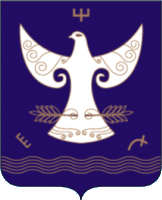 РЕСПУБЛИКА БАШКОРТОСТАНАдминистрация сельского поселенияЧапаевский сельсоветмуниципального районаКугарчинский районРеспублики Башкортостан453333, Подгорное ауылы,Совет урамы, 35Тел. 8 (34789) 2-34-25453333, с.Подгорное,ул.Советская, 35Тел. 8 (34789) 2-34-25№п/пМероприятиеСрок проведенияОтветственные1Массовые культурно-оздоровительные мероприятия, посвященные праздникам, знаменательным датамВ праздничные дни в течение года Администрация СП, СДК, библиотека, школа2Месячник оборонно-массовой работы: - игра «Зарница» - смотр строя и песни - соревнования по различным видам спортаЯнварь - февральАдминистрация СП, СДК, библиотека, школа3Соревнования по лыжам МартАдминистрация СП, школа4Соревнования «Веселые старты»МартАдминистрация СП, СДК, библиотека, школа5«Ладья» Шахматно-шашечный турнирАпрельАдминистрация СП, СДК, библиотека, школа6ВелопробегМайАдминистрация СП, СДК, школа7Соревнования по легкой атлетикеМайАдминистрация СП, СДК, школа8Спортивно-игровая, музыкальная программа, посвященная Дню защиты детейИюньАдминистрация СП, СДК, библиотека, школа9Соревнования по футболу, волейболу среди молодежиИюнь-июльАдминистрация СП, СДК, школа10«Спорт - это здоровье» день спортивных игр для всех ко Дню физкультурникаАвгустАдминистрация СП, школа11Спортивная программа «Прощание с летом»Август-сентябрьАдминистрация СП, СДК, библиотека, школа12Соревнования по настольному теннисуНоябрьАдминистрация СП, СДК, школа13Открытие зимнего спортивного сезонаДекабрьАдминистрация СП, СДК, библиотека, школа14Сдача норм ГТО (школьники)В течение годаАдминистрация СП, СДК, библиотека, школа15Участие в районных соревнованияхВ течение годаАдминистрация СП, школа16Участие в спартакиаде среди сельских поселенийВ течение годаАдминистрация СП